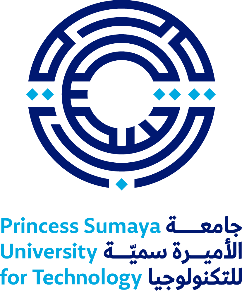 نموذج طلب دعم مشروع رسالة ماجستير أو دكتوراه بحد أقصى 500 دينارالجزء الخاص بالطالب:الجزء الخاص بالطالب:الجزء الخاص بالطالب:الجزء الخاص بالطالب:الجزء الخاص بالطالب:  دكتوراه  ماجستيرالبرنامج :      اسم الطالب: خريج منتظموضع الطالب:    التخصص:رقم الهاتف: الرقم الجامعي:الكلية: القسم: العام الجامعي: الفصل الدراسي: البريد الإلكتروني: عنوان الرسالة/ الاطروحة:المواد المطلوب دعمها:شروحات الطالب:المبلغ الإجمالي المطلوب دعمه:المبلغ الإجمالي المطلوب دعمه:توقيع الطالب:  ...../...../.....تاريخ تقديم الطلب:الجزء الخاص بالمشرفالجزء الخاص بالمشرفالجزء الخاص بالمشرفالجزء الخاص بالمشرفالجزء الخاص بالمشرف...../...../.....تاريخ بدء الاشرافالمشرف : الكلية : القسم : الرقم الوظيفي : الرتبة الأكاديمية:البريد الإلكتروني: رقم الهاتف: شروحات المشرف:توقيع المشرف:توقيع المشرف:...../...../.....التاريخ:  أي وثائق يراها الباحث ضرورية فاتورة ( إن وجدت ) وصف المواد المرفقات :      الجزء الخاص بالقسم:الجزء الخاص بالقسم:الجزء الخاص بالقسم:الجزء الخاص بالقسم:توصية لجنة الدراسات العليا في القسم موافق        غير موافق   غير موافق  التوقيع:التاريخ:...../...../.....الجزء الخاص بالكلية المعنية:  الجزء الخاص بالكلية المعنية:  الجزء الخاص بالكلية المعنية:  الجزء الخاص بالكلية المعنية:  تنسيب لجنة الدراسات العليا في الكلية موافق        غير موافق   غير موافق  التوقيع:التاريخ:...../...../.....الجزء الخاص بعمادة الدراسات العليا والبحث العلمي:الجزء الخاص بعمادة الدراسات العليا والبحث العلمي:الجزء الخاص بعمادة الدراسات العليا والبحث العلمي:الجزء الخاص بعمادة الدراسات العليا والبحث العلمي:قرار العميد :                موافق        غير موافق  التوقيع:التاريخ:...../...../.....الجزء الخاص بالرئاسة:الجزء الخاص بالرئاسة:الجزء الخاص بالرئاسة:الجزء الخاص بالرئاسة:قرار الرئيس بالصرف :        موافق        غير موافق   غير موافق  التوقيع:التاريخ:...../...../.....هذا النموذج مصمم استنادًا إلى المادة (8) من تعليمات البحث العلمي في جامعة الأميرة سمية للتكنولوجيا رقم (22) لسنة (2015).المادة (8): مع مراعاة ما ورد في المادة (6)، يجوز بقرار من العميد، بناءً على تنسيب من لجنة الدراسات العليا في الكلية وتوصية من لجنة الدراسات العليا في القسم، دعم مشاريع بحث علمي بمبلغ لا يتجاوز 500 دينار أردني لإنجاز مشاريع رسائل الماجستير أو الدكتوراه للطلبة، ومشروعات بحوث الهيئة التدريسية.